 SHEHROZ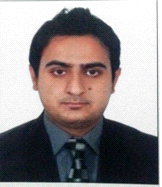 . Email address: shehroz.369105@2freemail.com    Contact No:  C/o 0504973598Driving license with own carOBJECTIVETo work with an organization that furnishes opportunities to utilize skills in the field of service industry”. I aspire to achieve excellence in today’s highly competitive and fast placed markets & to obtain a challenging position with a market leader. PROFESSIONAL EXPERIENCEAbu Dhabi Islamic Bank					               Dubai (UAE) Working as a Assistant Relationship Manager from 16th April 2017 till nowPersonal Finance Officer (personal loan & credit cards):Contact clients periodically to determine if there have been changes in their financial status.Devise debt liquidation plans that include payoff priorities and timelines.Meet with applicants to obtain information for loan applications and to answer questions about the process.Analyze applicants' financial status and credit evaluations to determine feasibility of granting loans.Stay abreast of new types of loans and other financial services and products in order to better meet customers' needs.Handle customer complaints and resolve problems.Analyze financial information obtained from clients to determine strategies for meeting clients' financial objectives.Finance House PJSC						              Sharjah (UAE) Working as a Personal Finance Officer from 28th Feb 2016 to 20th February 2017.Personal Finance Officer (personal loan & credit cards):Regularly visit the companies and establishing relationship for listing the companies and for payroll.Provide sound financial advice to individuals.Identify and keep abreast of new market trends.Handle customer complaints and resolve problems.Recommend strategies clients can use to achieve their financial goals and objectives, including advice on debt management, cash management.Build and maintain client bases, keeping current client plans up-to-date and recruiting new clients on an on-going basis.Analyse financial information obtained from clients to determine strategies for meeting clients' financial objectives.Dubai Islamic Bank	      		                                   DUBAI (UAE) Working as a Senior Sales Executive (financial Products) from 4th April 2014 to Novmber 2015.Senior Sales Officer (Financial Products):Sourcing and profiling Salaried & Self Employed Customers for Credit Cards, Personal Finance & Auto Finance.Regularly visit the companies and establishing relationship for listing the companies and for payroll.Source and promote Auto Finance Sales and Personal Finance Sales against set financial targets.Provide account opening related services to CM in order to get the Personal Finance /Credit Card/Auto Finance.Carefully investigate including the physical visit to Company and Customer as well.AJMAN BANK		 		                             DUBAI(UAE) Working as a credit card officer from 4th June 2013 to 2nd January 2014Sales Officer (Credit Cards)Sourcing and profiling Salaried & Self Employed Customers for Credit CardsOffering Visa classic, Visa premium & Visa Platinum Credit CardsRegularly visit the companies and establishing relationship with the key personnel, management and staffEvaluating and assessing customer and providing consultative support on benefits, features and advantages of the product.Responsible for getting accurate details including physical visit to the companySkilfully investigating and resolving all customer complaints and issues in line with the bank’s policy.ACADEMIC QUALIFICATIONB.B.A HONS (4 years)University of Sargodha, PakistanIntermediate ACME COLLEGE of EXCELLENCE Sargodha, PakistanMatricZIA-UL-QURAN GRAMMAR SCHOOL Sargodha PakistanAWARDS & ACHIEVEMENTSTop the all the UAE panel including Sharjah Dubai Alain Fujairah Abu Dhabi under probation period.Certificate of appreciation on Islamic financial products training. Certificate on creating an innovative product in Innovation Gala at UOS.Active Member of the dramatic and management society of Department.Become the Class representative for 2 yearsCOMPUTER SKILLSCertificate in Office managementCommand on Ms Office 2007Web HostingGood communicationPROFILEProcess good & strong communication skills, quick learner, lateral thinker and valuable team player, problem solving, service oriented, can work under pressure.Self-motivated and willing to work in long hours as and when required.Abilities to achieve results in time.Willingness to learn from others and from daily experiences.PERSONAL DETAILSDate of Birth                       07-10-1990Nationality                           PakistaniMarital Status                      Married	Visa Status                           Employment visaLanguage’s known              English, Urdu, Hindi & Punjabi Driving License                   YesREFERENCES.As per request.